P1 feladatlapOsszátok el a kérdéseket magatok között, hogy mindenkinek jusson egy! Az 5. és 7. feladatot ketten is megoldhatjátok. Válaszoljatok a kérdésekre, majd közösen beszéljétek meg a megoldásokat!Adj más címet a történetnek!______________________________________________________________________________________________Kik a szereplők?______________________________________________________________________________________________Hol játszódik a történet?______________________________________________________________________________________________ Keretezd be a történet bevezetését!Válaszolj a kérdésekre!Vajon miért ragasztgattak csillagokat és pontokat egymásra a foltmanók?______________________________________________________________________________________________	Egyetértesz a viselkedésükkel? Indokold meg a válaszodat!      ______________________________________________________________________________________________	Lúciára miért nem ragadtak a csillagok és a pontok?______________________________________________________________________________________________	Ki Éli?______________________________________________________________________________________________6. Figyelmetlenségből a manók összekeverték a betűket!     Ha helyes sorrendbe rakod azokat, megkapod Éli tulajdonságait!tőeresz______________________________________      tókola________________________________________lyesvészí_____________________________________      zőérüttgye____________________________________dokosgondó__________________________________      7. Mondd másképp!Éli fafaragómester keze alól kerültek ki.______________________________________________________________________________________________szép kilátás nyílt______________________________________________________________________________________________naphosszat______________________________________________________________________________________________csinosak és jóvágásúak______________________________________________________________________________________________nincs rendjén______________________________________________________________________________________________hokedli______________________________________________________________________________________________idővel majd megérted______________________________________________________________________________________________le is gurult róla______________________________________________________________________________________________Digitális plusz lehetőségOlvassátok le a QR-kódot és oldjátok meg a feladatot!P1 mező5. feladat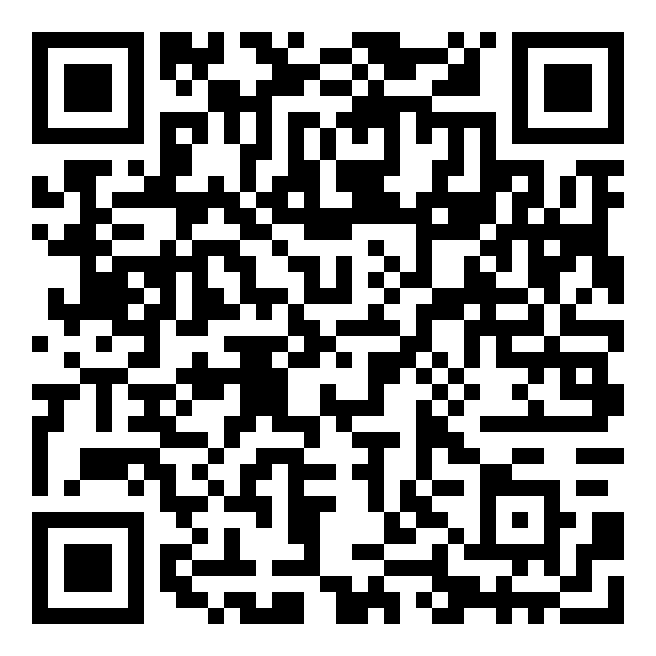 https://learningapps.org/display?v=pgq9rn5wc18P1 mező6. feladat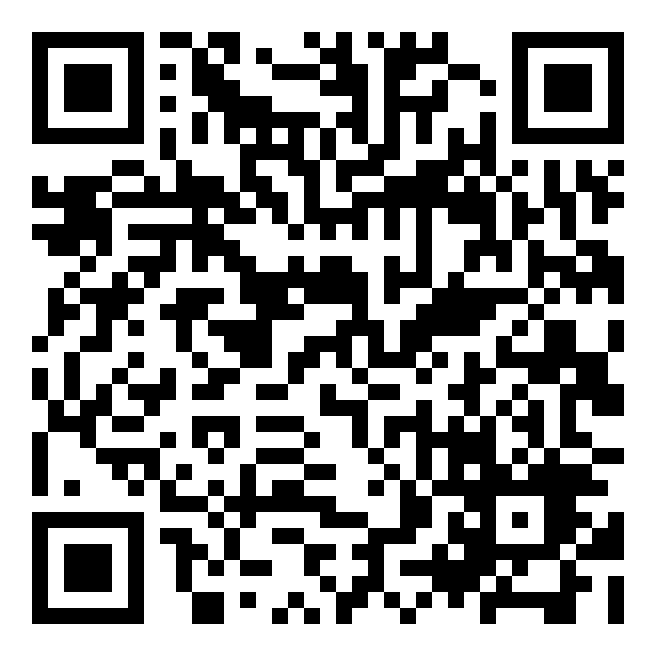 https://learningapps.org/display?v=pmff3aoyt18P1 mező 7. feladat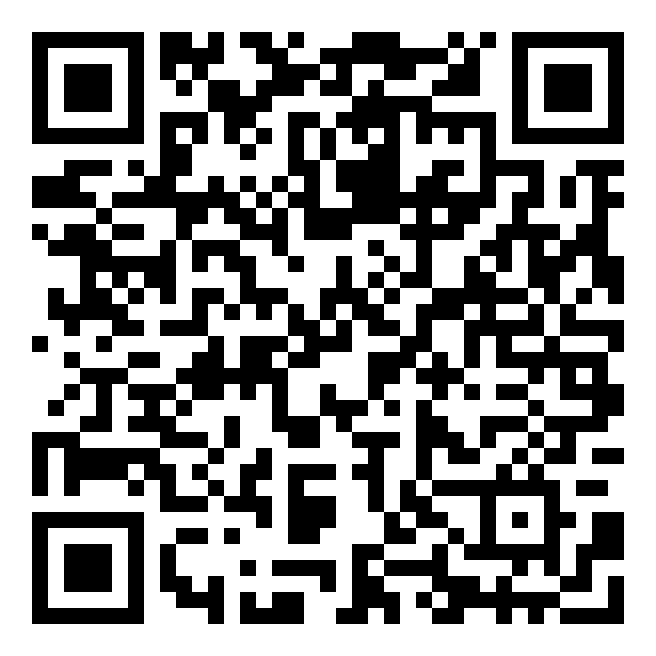 https://learningapps.org/display?v=ppvafbyvj18